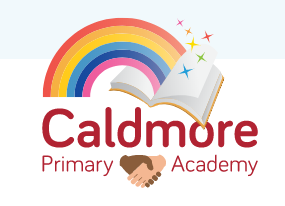 End of Year Expectationsfor NurseryThis booklet provides information for parents and carers on the end of year expectations for Nursery. These have been taken from the EYFS framework and attainment of these skills and knowledge in each area of the curriculum will ensure continued progress throughout their reception year, where children are working towards meeting the early learning goals. Above all we want the children in Nursery to be happy and settled and develop a love of learning. Thoughtful planning and on-going assessment enable the children to learn and work towards these expectations through adult directed activities and child-initiated play. The EYFS curriculum can be found in full at:https://assets.publishing.service.gov.uk/government/uploads/system/uploads/attachment_data/file/596629/EYFS_STATUTORY_FRAMEWORK_2017.pdf Development Matters can be found at:https://www.foundationyears.org.uk/files/2012/03/Development-Matters-FINAL-PRINT-AMENDED.pdf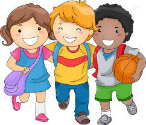 Personal, Social and Emotional DevelopmentSelf-Confidence and Self-Awareness By the end of their nursery experience children will be confident within their environment. They will have an idea of what they want to use within the environment and what their intentions are. They will begin to talk to adults and other children about their home and community and begin to talk to unfamiliar people. They will be aware of their own abilities and show confidence in asking for help when needed.Managing Feelings and Behaviour Children will begin to demonstrate understanding of different feelings and know that if they take their friend’s toy or shout at them, they might get upset or cross. During their play, they will begin to take turns and share with some support from others. Regardless of events, changes in routine and social situations they will be able to control their own behaviour to suit the situation.Making Relationships Children will become confident in talking to other children and will begin to ask others to play with them and respond to them appropriately and be able to keep the play going with their peers. They will demonstrate friendly behaviour and begin to form good relationships with adults and their peers. During their play, they will begin to play in groups and be more confident in elaborating and extending play ideas.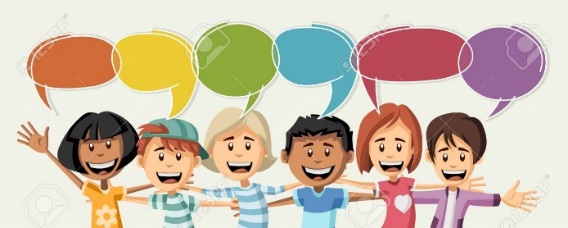 Communication and LanguageListening and Attention Children will show more concentration when listening and talking to others in small groups. They will begin to listen and retell stories that they have heard. Children will enjoy singing songs and joining in with rhymes. When given a direction they will show more understanding and begin to follow what is being asked more easily.Understanding In general conversations, children will become more aware of the context of the conversation and be able to respond appropriately. They will begin to understand ‘why’ and ‘how’ questions, for example, ‘why do we brush our teeth?’. They will begin to use prepositional language, such as, ‘on top’ ‘under’ or ‘behind’. Children will know what they need to carry out certain tasks, for example, ‘what do I need to cut this paper?’.Speaking When talking to children as they leave nursery, we would expect them to be able to speak in more complex sentences possibly including ‘and’ and ‘because’. They would be able to talk about what they have done or what has happened in the past using a range of tenses, for example, ‘play, played, playing’. They will begin to ask questions and give explanations building on their vocabulary that reflects their experiences.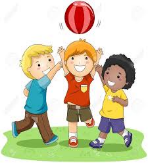 Physical DevelopmentMoving and Handling Children will become more confident in their movements, for example, walking, running, jumping, skipping etc. When walking up the stairs or climbing on play equipment they will be able to use alternate feet. They will show interest in playing with a ball and be able to throw, catch and kick a large ball. Children will become more aware of balance and begin to be able to stand on one foot. When climbing onto an object they will show control in jumping off and landing appropriately. They will show more control when using scissors and use then to cut an outline. They will hold a pencil in an effective grip and use it to form letters and copy writing patterns.Health and Self-Care  Nursery children can use the toilet independently and manage self-care skills such as washing and drying their own hands. They will be able to put on their own coat and get themselves dressed for PE. They will be more aware of things that keep them healthy, such as exercise and eating and begin to look at how exercise effects our bodies. They will know that equipment needs to be used safely.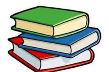 LiteracyReading Children will become more aware of book in their environment and will know which way to hold them and how to handle them carefully. They will look closely at the pictures and begin to talk about what is happening. They will be able to talk about the beginning of the book, the middle and the end. They will understand that the writing id read from left to right and from top to bottom. They will begin to recognise familiar words or logos, for example, their own name or logos. They will begin to link some sounds to letters and may hear and say initial sounds. They will show awareness in rhyming and may continue a rhyming string.Writing  Their mark making skills will become more deliberate and will begin to represent more identifiable letter shapes. They will begin to form letters from their own names and say what they have wrote. They will hold their pencil in an effective grip for writing.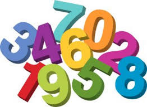 MathematicsNumbers During nursery, a lot of time is taken to count anything and everythin, so when they leave nursery they will be expected to be able to count to 10 and begin to recognise numbers 0-10. They will understand that anything can be counted including actions or objects that cannot be moved. They will be able to match numbers and quantities correctly and begin to compare two groups of objects saying which has ‘more’, ‘less’ or the ‘same’Shape, Space and Measures Children will show more awareness of shapes in their own environment. They will be able to name and talk about the properties of some simple 2D shapes. They will use these shapes to create pictures and patterns. They will be able to order two or three items by length or height.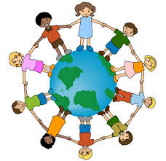 Understanding of the WorldPeople and Communities The children will know about celebrations such as Diwali, Eid, Chinese New Year and Christmas. They will know that their beliefs and family relations might be different to others. They will show an interest in different jobs and begin to talk about significant event in their own experience.The World They will have a developing understanding of changes and growth over time, such as, changes in seasons. They will show more confidence in talking about things that they have seen and show care and concern for living things. They will develop the curiosity to question why things happen and how things work. They will also begin to talk about and ask questions about their natural world.Technology Children will begin to understand that information can be retrieved from a computer. They will show awareness of how to operate simple equipment, for example, CD player or remote control. They will show interest in real objects by pressing buttons and developing skills to make them work. They may use a mouse or keyboard to complete a simple computer program.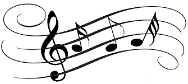 Expressive Arts and DesignExploring and Using Media and Materials They will use different construction materials to build their own models. When exploring materials, they will show an interest in describing the texture of these. They will look carefully at what happens when they mix colours. They will use different media to make their creations. They will explore sound and explore how it can be changed.Being Imaginative Children begin to form preferences for forms of expression. They will draw simple pictures and say what they have drawn. Children will show enthusiasm in singing and dancing to music beginning to move rhythmically. They will know and sing a few familiar songs and may tap out a repeated rhythm. They will begin to engage in imaginative role play using available resources to create props to support their play. they will use their toys to develop their own stories. 